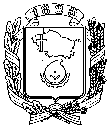 АДМИНИСТРАЦИЯ ГОРОДА НЕВИННОМЫССКАСТАВРОПОЛЬСКОГО КРАЯПОСТАНОВЛЕНИЕ29.05.2019                                  г. Невинномысск                                         № 795О внесении изменения в муниципальную программу «Формирование современной городской среды в городе Невинномысске» на 2018-2022 годы», утвержденную постановлением администрации города Невинномысскаот 28.03.2018 № 367На основании Порядка разработки, реализации и оценки эффективности муниципальных программ города Невинномысска, утвержденного постановлением администрации города Невинномысска            от 14 апреля 2016 г. № 710, Методических указаний по разработке, реализации и оценке эффективности муниципальных программ города Невинномысска, утвержденных постановлением администрации города Невинномысска от 08 июня 2016 г. № 1146, постановляю:1. Внести изменение в муниципальную программу «Формирование современной городской среды в городе Невинномысске» на 2018-2022  годы», утвержденную постановлением администрации города Невинномысска от 28.03.2018 № 367 «Об утверждении муниципальной программы «Формирование современной городской среды в городе Невинномысске» на 2018 – 2022 годы», изложив ее в редакции согласно приложению к настоящему постановлению.2. Разместить настоящее постановление на официальном сайте администрации города Невинномысска в информационно-телекоммуникационной сети «Интернет».3. Контроль за исполнением настоящего постановления возложить на заместителя главы администрации города, руководителя управления жилищно-коммунального хозяйства администрации города Невинномысска Полякова Р.Ю.Глава города Невинномысска Ставропольского края                                                                    М.А. МиненковПриложениек постановлению администрациигорода Невинномысска29.05.2019 № 795МУНИЦИПАЛЬНАЯ ПРОГРАММА«Формирование современной городской среды в городе Невинномысске»на 2018 - 2022 годыРаздел 1. Характеристика текущего состояния сферы благоустройства в городе НевинномысскеГород Невинномысск (далее – город) является промышленным центром Ставропольского края. Это красивый, уютный и благоустроенный город, занимающий площадь 8010 га. В нем проживает более 117 тысяч человек. Социально-экономический потенциал города определяют около 5 тысяч хозяйствующих субъектов. Жилой фонд города состоит из 775 многоквартирных домов и более 10 тысяч частных домовладений, расположившихся на 273-х улицах.В городе функционируют 89 учреждений социальной сферы, детские сады, школы, учреждения дополнительного образования, учреждения здравоохранения, культуры и социальной защиты населения, обеспечивающие достойный уровень жизни невинномыссцев.Это компактно размещенный город с широкими и прямыми улицами, с равноудаленными окраинами. Здесь легко ориентироваться, безопасно и приятно совершать пешие прогулки.Важной задачей администрации города является повышение качества жизни горожан. В городе достаточно широко развита социальная инфраструктура, наработан большой опыт организации и проведения досуговых мероприятий для детей, подростков и молодежи.Необходимость благоустройства территорий продиктована на сегодняшний день необходимостью обеспечения проживания людей в более комфортных условиях, в связи с чем, администрацией города принято решение об участии в приоритетном проекте «Жилье и городская среда». Кроме того, городская среда требует проведения большого объема работ по приспособлению ее к условиям доступности для инвалидов всех категорий и маломобильных групп населения.С целью решения данных проблем разработана муниципальная программа «Формирование современной городской среды в городе Невинномысске» на 2018 - 2022 годы (далее – Программа) (паспорт Программы представлен в приложении 1 к Программе, сведения о целевых индикаторах и показателях – в приложении 2 к Программе; план по ее реализации – в приложении 6 к Программе).В рамках реализации Программы, с учетом инициатив граждан города будут предложены наиболее посещаемые муниципальные территории для проведения мероприятий по благоустройству. В трехлетний период, предшествующий началу реализации Программы (с 2015 по 2018 годы) работы по благоустройству дворовых и общественных территорий проводились только в 2017 году, было благоустроено 22 дворовых территории и 1 общественная территория.Благоустройство общественных территорий актуально, потому что данные объекты являются любимыми местами проведения свободного времени жителями города.Практически все общественные территории города нуждаются в ремонтных работах и благоустройстве.На сегодняшний день в городе 775 жилых многоквартирных домов. Большинство дворовых территорий многоквартирных домов, расположенных в городе, нуждаются в благоустройстве, ремонте твердого покрытия дворовых территорий, установке малых архитектурных форм, устройстве освещения и прочее. Покрытие дворовых территорий и проездов имеет колейность, сетку трещин, разрушены кромки, образованы ямы. На пересечениях и примыканиях сетка трещин, основание и покрытие имеют множественные разрушения, что не соответствует нормативным требованиям. Многие дворовые территории многоквартирных домов не оснащены скамейками для отдыха, урнами для мусора. Асфальтобетонное покрытие проездов к дворовым территориям, по причине роста интенсивности движения, остро нуждается в ремонтно-восстановительных работах, замене, установке бортовых камней.В результате проведения мероприятий по благоустройству дворовых территорий указанные дворовые территории станут соответствовать установленным нормам, приобретут привлекательный облик и сделают городскую среду более комфортной. На некоторых дворовых территориях имеется место для устройства спортивных площадок. Спортивные площадки привлекут внимание и детей, и подростков, и взрослое население, что будет способствовать занятиям физической культурой на свежем воздухе, что поспособствует укреплению здоровья. Сегодня дети очень много времени проводят в сидячем положении: за партой в школе, дома за компьютером. Устройство дворовых спортивных площадок поможет эффективно решить проблему малоподвижного образа жизни. Дворовые спортивные площадки привлекут детей и подростков к активному отдыху, дадут возможность проводить свободное время с пользой. Дворовые спортивные площадки предоставят возможность заниматься спортом и всей семьей, устраивая веселые старты, командные соревнования, проводя футбольные, волейбольные, баскетбольные состязания.Для реализации мероприятий Программы подготовлены следующие документы:1) минимальный перечень работ по благоустройству дворовых территорий с приложением визуализированного перечня образцов элементов благоустройства, предлагаемых к размещению на дворовой территории (приложение 7 к Программе);2) дополнительный перечень работ по благоустройству дворовых территорий (приложение 8 к Программе);3) нормативная стоимость (единичные расценки) работ по благоустройству дворовых территорий (приложение 9 к Программе).Формирование адресного перечня дворовых территорий многоквартирных домов, подлежащих благоустройству в рамках Программы, осуществляется на основании письменных предложений собственников помещений в многоквартирных домах, расположенных в границах дворовой территории, подлежащей благоустройству с оформлением протоколов общих собраний собственников помещений (далее – заинтересованные лица).Рассмотрение предложений заинтересованных лиц о включении дворовой территории и общественной территории в Программу осуществляется в соответствии с Порядком, утвержденным постановлением администрации города от 20.11.2017 № 2611.Адресный перечень дворовых территорий, подлежащих благоустройству в 2018-2022 годах определен по результатам инвентаризации, проведенной в Порядке, установленном постановлением Правительства Ставропольского края от 13 июля 2017 г. № 279-п «Об утверждении Порядка проведения инвентаризации дворовых территорий, общественных территорий, уровня благоустройства индивидуальных жилых домов и земельных участков, предоставленных для их размещения, расположенных на территории муниципальных образований Ставропольского края». Адресный перечень дворовых территорий, подлежащих благоустройству в следующем финансовом году, формируется в соответствии с предложениями заинтересованных лиц с учетом проведенной инвентаризации и корректируется ежегодно по факту выделенных объемов финансирования. Адресный перечень объектов, подлежащих благоустройству в следующем финансовом году, формируется с учетом результатов реализации мероприятий Программы предшествующего финансового года путем внесения в нее соответствующих изменений.Адресный перечень территорий общего пользования формируется на основании проведенной инвентаризации, с учетом предложений заинтересованных лиц, и корректируется ежегодно по факту выделенных объемов финансирования. Оценка предложений о включении дворовых территорий и общественных территорий в Программу осуществляется общественной комиссией по обсуждению Проекта муниципальной программы «Формирование современной городской среды в городе Невинномысске» на 2018-2022 годы, утвержденной постановлением администрации города от 08.09.2017 № 2080 «О порядке проведения общественного обсуждения Проекта муниципальной программы «Формирование современной городской среды в городе Невинномысске» на 2018-2022 годы».Адресные перечни дворовых территорий и общественных территорий, подлежащих благоустройству в рамках Программы, приведены в приложениях 10, 11 к Программе. Адресный перечень объектов недвижимого имущества (включая объекты незавершенного строительства) и земельных участков, находящихся в собственности (пользовании) юридических лиц и индивидуальных предпринимателей, которые подлежат благоустройству не позднее 2020 года за счет средств указанных лиц, приведен в                приложении 12 к Программе.Раздел 2. Приоритеты, цели и задачи реализуемой в городе политикив сфере реализации ПрограммыПрограмма разработана в соответствии со стратегией социально-экономического развития города Невинномысска до 2020 года и на период до 2025 года, утвержденной постановлением администрации города Невинномысска от 22 декабря 2009 г. № 2226.Приоритетами социально-экономической политики города в реализации Программы являются:создание благоприятных условий проживания граждан;создание благоприятных условий для массового отдыха и досуга граждан.Данные приоритеты направлены на достижение цели социально-экономической политики города – создание комфортной среды жизнедеятельности для человека, которая обеспечивает высокое качество жизни населения города.Целью Программы является повышение качества и комфорта городской среды.Задачей Программы является обеспечение проведения мероприятий по благоустройству территории города.Раздел 3. Прогноз ожидаемых результатов реализации ПрограммыПрогнозируемые конечные результаты реализации Программы предусматривают повышение уровня благоустройства территории, создание условий, обеспечивающих комфортность проживания жителей.Ожидаемым конечным результатом Программы является достижение следующих показателей:1) рост охвата населения благоустроенными дворовыми территориями (доля населения, проживающего в жилом фонде с благоустроенными дворовыми территориями);2) рост охвата населения благоустроенными общественными территориями (доля населения, проживающего в пешеходной доступности к благоустроенным общественным территориям);3) увеличение доли благоустроенных дворовых территорий в общем количестве дворовых территорий;4) увеличение доли благоустроенных общественных территорий в общем количестве общественных территорий.В процессе реализации Программы могут появиться риски, оказывающие влияние на конечные результаты реализации мероприятий Программы, к числу которых относятся:1) бюджетные риски, связанные с дефицитом бюджетов бюджетной системы Российской Федерации;2) социальные риски, связанные с низкой активностью населения в реализации мероприятий по благоустройству территории города;3) управленческие риски, связанные с неэффективным управлением реализацией Программы и недостаточным контролем за реализацией Программы.В рамках мер по предотвращению указанных рисков и снижению вероятности возникновения неблагоприятных последствий предусмотрены следующие меры: 1) оперативное принятие решений и обеспечение согласованности взаимодействия ответственного исполнителя, соисполнителей и участников Программы при ее реализации;2) проведение регулярного анализа исполнения мероприятий Программы; 3) информационно-разъяснительная работа в целях стимулирования активности граждан и организаций в реализации мероприятий Программы;4) создание системы оперативного контроля и мониторинга за реализацией Программы.Раздел 4. Мероприятия ПрограммыМероприятия Программы подробно описаны в приложении 3 к Программе. Сведения о весовых коэффициентах, присвоенных целям Программы, приведены в приложении 4 к Программе. Подпрограммы Программы представлены в приложениях 13 и 14 к Программе.Раздел 5. Объем финансовых ресурсов, необходимых для реализации ПрограммыОбъем финансовых ресурсов Программы в целом составляет     211 918,42 тыс. руб.Описание ресурсного обеспечения реализации Программы с разбивкой по годам и в разрезе всех видов источников финансовых средств отражено в приложении 5 к Программе.Первый заместитель главыадминистрации города Невинномысска                                          В.Э. СоколюкПриложение 1к муниципальной программе«Формирование современнойгородской среды в городе Невинномысске»на 2018 – 2022 годыПАСПОРТмуниципальной программы «Формирование современной городской среды            в городе Невинномысске» на 2018 – 2022 годы (далее – Программа)Приложение 2к муниципальной программе«Формирование современнойгородской среды в городе Невинномысске»на 2018 – 2022 годыСВЕДЕНИЯо целевых индикаторах и показателях муниципальной программы «Формирование современнойгородской среды в городе Невинномысске»на 2018 – 2022 годыПриложение 3к муниципальной программе«Формирование современнойгородской среды в городе Невинномысске»на 2018 – 2022 годыПЕРЕЧЕНЬосновных мероприятий муниципальной программы «Формирование современной городской среды в городе Невинномысске» на 2018 – 2022 годыПриложение 4к муниципальной программе«Формирование современнойгородской среды в городе Невинномысске»на 2018 – 2022 годыСВЕДЕНИЯо весовых коэффициентах, присвоенных целям муниципальной программы «Формирование современной городской среды в городе Невинномысске» на 2018 – 2022 годы» (далее - Программа), задачам подпрограмм ПрограммыПриложение 5к муниципальной программе«Формирование современнойгородской среды в городе Невинномысске»на 2018 – 2022 годыРЕСУРСНОЕ ОБЕСПЕЧЕНИЕ реализации муниципальной программы «Формирование современной городской среды в городе Невинномысске» на 2018 – 2022 годыПриложение 6к муниципальной программе«Формирование современнойгородской среды в городе Невинномысске»на 2018 – 2022 годыПЛАНреализации муниципальной программы «Формирование современной городской среды в городе Невинномысске»на 2018 – 2022 годыПриложение 7к муниципальной программе«Формирование современнойгородской среды в городе Невинномысске»на 2018 – 2022 годыМИНИМАЛЬНЫЙ ПЕРЕЧЕНЬ работ по благоустройству дворовых территорий с приложением визуализированного перечня образцов элементов благоустройства, предлагаемых к размещению на дворовой территорииПриложение 8к муниципальной программе«Формирование современнойгородской среды в городе Невинномысске»на 2018 – 2022 годыДОПОЛНИТЕЛЬНЫЙ ПЕРЕЧЕНЬработ по благоустройству дворовых территорий1. Оборудование детских и (или) спортивных площадок.2. Оборудование автомобильных парковок.3. Посев газона.4. Ремонт покрытия тротуаров.5. Ремонт покрытия площадок для отдыха, сушки белья и т.д.6. Устройство пандусов.7. Установка опорных поручней.8. Устройство съездов.Приложение 9к муниципальной программе«Формирование современнойгородской среды в городе Невинномысске»на 2018 – 2022 годыНОРМАТИВНАЯ СТОИМОСТЬ(единичные расценки) работ по благоустройству дворовых территорийПриложение 10к муниципальной программе «Формирование современной городской среды в городе Невинномысске»на 2018 – 2022 годыАДРЕСНЫЙ ПЕРЕЧЕНЬдворовых территорий, подлежащих благоустройствув 2018 – 2022 годахПриложение 11к муниципальной программе «Формирование современной городской среды в городе Невинномысске»на 2018 – 2022 годыАДРЕСНЫЙ ПЕРЕЧЕНЬобщественных территорий, подлежащих благоустройствув 2018 – 2022 годахПриложение 12к муниципальной программе «Формирование современной городской среды в городе Невинномысске»на 2018 – 2022 годы АДРЕСНЫЙ ПЕРЕЧЕНЬобъектов недвижимого имущества (включая объекты незавершенного строительства) и земельных участков, находящихся в собственности (пользовании) юридических лиц и индивидуальных предпринимателей, которые подлежат благоустройству не позднее 2020 года за счет средств указанных лицПриложение 13к муниципальной программе«Формирование современнойгородской среды в городе Невинномысске»на 2018 – 2022 годыПОДПРОГРАММА«Благоустройство дворовых территорий» муниципальной программы «Формирование современной городской среды в городе Невинномысске»  на 2018 – 2022 годыПАСПОРТподпрограммы «Благоустройство дворовых территорий» муниципальной программы «Формирование современной городской среды в городе Невинномысске» на 2018 – 2022 годыХарактеристика основных мероприятий подпрограммыПодпрограммой предусмотрена реализация следующих основных мероприятий:Основное мероприятие 1: благоустройство дворовых территорий, включает в себя выполнение работ по благоустройству дворовых территорий.Основное мероприятие 2: строительный контроль по благоустройству дворовых территорий, включает в себя проведение строительного контроля за выполнением работ по благоустройству дворовых территорий.Ответственным исполнителем данного основного мероприятия является управление ЖКХ.Непосредственным результатом данных мероприятий станут:1) увеличение площади восстановленного асфальтобетонного покрытия дворовых территорий и проездов к дворовым территориям;2) увеличение площади отремонтированных пешеходных дорожек.Приложение 14к муниципальной программе«Формирование современнойгородской среды в городе Невинномысске»на 2018 – 2022 годыПОДПРОГРАММА«Благоустройство общественных территорий» муниципальной программы «Формирование современной городской среды в городе Невинномысске»на 2018 – 2022 годыПАСПОРТподпрограммы «Благоустройство общественных территорий» муниципальной программы «Формирование современной городской среды в городе Невинномысске» на 2018 – 2022 годыХарактеристика основных мероприятий подпрограммыПодпрограммой предусмотрена реализация следующих основных мероприятий:Основное мероприятие 1: благоустройство общественных территорий, включает в себя выполнение работ по благоустройству общественных территорий.Ответственным исполнителем данного основного мероприятия является управление ЖКХ.Основное мероприятие 2: строительный контроль по благоустройству общественных территорий, включает в себя проведение строительного контроля за выполнением работ по благоустройству общественных территорий.Ответственным исполнителем данного основного мероприятия является управление ЖКХ.Непосредственным результатом данных основных мероприятий станут:1) увеличение площади отремонтированных пешеходных дорожек;2) увеличение количества установленных детских и спортивных площадок.Ответственный исполнитель Программыуправление жилищно-коммунального хозяйства администрации города Невинномысска (далее – управление ЖКХ)Участники Программы-Подпрограммы Программыподпрограмма 1 «Благоустройство дворовых территорий»;подпрограмма 2 «Благоустройство общественных территорий»Цель Программыповышение качества и комфорта городской средыЗадача Программыобеспечение проведения мероприятий по благоустройству территорий городаЦелевые индикаторы Программыохват населения благоустроенными дворовыми территориями (доля населения, проживающего в жилом фонде с благоустроенными дворовыми территориями);охват населения благоустроенными общественными территориями (доля населения, проживающего в пешеходной доступности к благоустроенным общественным территориям);объем привлеченных из бюджета Ставропольского края субсидий и иных межбюджетных трансфертов на 1 рубль финансового обеспечения Программы за счет средств бюджета города в рамках повышения качества и комфорта городской средыПоказатели Программыдоля благоустроенных дворовых территорий в общем количестве дворовых территорий;доля благоустроенных общественных территорий в общем количестве общественных территорийСрок реализации Программы2018 – 2022 годыОбъемы бюджетных ассигнований Программыфинансирование Программы на 2018 – 2022 годы составит 211 918,42 тыс. рублей, в том числе за счет средств:федерального бюджета – 78 346,03 тыс. рублей, в том числе по годам:2018 г. – 18 850,88 тыс. рублей, 2019 г. – 59 495,15 тыс. рублей;  2020 г. – 0,00 тыс. рублей;2021 г. – 0,00 тыс. рублей;2022 г. – 0,00 тыс. рублей;бюджета Ставропольского края – 103 933,52  тыс. рублей, в том числе по годам:2018 г. – 3 502,83 тыс. рублей, 2019 г. – 100 430,69 тыс. рублей;  2020 г. – 0,00 тыс. рублей;2021 г. – 0,00 тыс. рублей;2022 г. – 0,00 тыс. рублей;бюджета города – 29 638,87 тыс. рублей, в том числе по годам: 2018 г. – 1 680,06 тыс. рублей, 2019 г. – 10 035,04 тыс. рублей;  2020 г. – 7 374,27 тыс. рублей;2021 г. – 10 549,50 тыс. рублей;2022 г. – 0,00 тыс. рублей Ожидаемые результаты реализации Программырост охвата населения благоустроенными дворовыми территориями (доля населения, проживающего в жилом фонде с благоустроенными дворовыми территориями);рост охвата населения благоустроенными общественными территориями (доля населения, проживающего в пешеходной доступности к благоустроенным общественным территориям);увеличение доли благоустроенных дворовых территорий в общем количестве дворовых территорий;увеличение доли благоустроенных общественных территорий в общем количестве общественных территорий;привлечение из бюджета Ставропольского края субсидий и иных межбюджетных трансфертов на 1 рубль финансового обеспечения Программы за счет средств бюджета города в рамках повышения качества и комфорта городской среды не менее 13,3 рублей в 2018 году, не менее 15 рублей в 2019 году№п/пНаименование целевого индикатора(показателя)Ед. изм.Значения показателейЗначения показателейЗначения показателейЗначения показателейЗначения показателей№п/пНаименование целевого индикатора(показателя)Ед. изм.2018201920202021202212345678Целевые индикаторы и показатели  муниципальной программы «Формирование современной городской среды в городе Невинномысске» на 2018 – 2022 годыЦелевые индикаторы и показатели  муниципальной программы «Формирование современной городской среды в городе Невинномысске» на 2018 – 2022 годыЦелевые индикаторы и показатели  муниципальной программы «Формирование современной городской среды в городе Невинномысске» на 2018 – 2022 годыЦелевые индикаторы и показатели  муниципальной программы «Формирование современной городской среды в городе Невинномысске» на 2018 – 2022 годыЦелевые индикаторы и показатели  муниципальной программы «Формирование современной городской среды в городе Невинномысске» на 2018 – 2022 годыЦелевые индикаторы и показатели  муниципальной программы «Формирование современной городской среды в городе Невинномысске» на 2018 – 2022 годыЦелевые индикаторы и показатели  муниципальной программы «Формирование современной городской среды в городе Невинномысске» на 2018 – 2022 годы1.Охват населения благоустроенными дворовыми территориями (доля населения, проживающего в жилом фонде с благоустроенными дворовыми территориями), нарастающим итогом на конец года%3,75,08,816,5-2.Охват населения благоустроенными общественными территориями (доля населения, проживающего в пешеходной доступности к благоустроенным общественным территориям), нарастающим итогом на конец года%22,760,068,075,0-3.Доля благоустроенных дворовых территорий в общем количестве дворовых территорий, нарастающим итогом на конец года%2,83,65,910,5-4.Доля благоустроенных общественных территорий, в общем количестве общественных территорий, нарастающим итогом на конец года%14,342,95057,1-5.Объем привлеченных из бюджета Ставропольского края субсидий и иных межбюджетных трансфертов на 1 рубль финансового обеспечения Программы за счет средств бюджета города в рамках повышения качества и комфорта городской средырублей на рубль13,315,12---Показатели подпрограммы 1 «Благоустройство дворовых территорий»Показатели подпрограммы 1 «Благоустройство дворовых территорий»Показатели подпрограммы 1 «Благоустройство дворовых территорий»Показатели подпрограммы 1 «Благоустройство дворовых территорий»Показатели подпрограммы 1 «Благоустройство дворовых территорий»Показатели подпрограммы 1 «Благоустройство дворовых территорий»Показатели подпрограммы 1 «Благоустройство дворовых территорий»6.Количество благоустроенных дворовых территорий, за годед.-61836-Показатели подпрограммы 2 «Благоустройство общественных территорий»Показатели подпрограммы 2 «Благоустройство общественных территорий»Показатели подпрограммы 2 «Благоустройство общественных территорий»Показатели подпрограммы 2 «Благоустройство общественных территорий»Показатели подпрограммы 2 «Благоустройство общественных территорий»Показатели подпрограммы 2 «Благоустройство общественных территорий»Показатели подпрограммы 2 «Благоустройство общественных территорий»7.Количество благоустроенных общественных территорий, за годед.1411-№ п/пНаименование мероприятияОтветственныйисполнитель, соисполнительСрокСрокОжидаемый непосредственный результат(краткое описание)Связь с показателями муниципальной программы№ п/пНаименование мероприятияОтветственныйисполнитель, соисполнительначалареализацииокончанияреализацииОжидаемый непосредственный результат(краткое описание)Связь с показателями муниципальной программы1234567Цель программы: повышение качества и комфорта городской средыЦель программы: повышение качества и комфорта городской средыЦель программы: повышение качества и комфорта городской средыЦель программы: повышение качества и комфорта городской средыЦель программы: повышение качества и комфорта городской средыЦель программы: повышение качества и комфорта городской средыПодпрограмма 1 «Благоустройство дворовых территорий»Подпрограмма 1 «Благоустройство дворовых территорий»Подпрограмма 1 «Благоустройство дворовых территорий»Подпрограмма 1 «Благоустройство дворовых территорий»Подпрограмма 1 «Благоустройство дворовых территорий»Подпрограмма 1 «Благоустройство дворовых территорий»Задача 1 подпрограммы 1: обеспечение проведения мероприятий по благоустройству дворовых территорийЗадача 1 подпрограммы 1: обеспечение проведения мероприятий по благоустройству дворовых территорийЗадача 1 подпрограммы 1: обеспечение проведения мероприятий по благоустройству дворовых территорийЗадача 1 подпрограммы 1: обеспечение проведения мероприятий по благоустройству дворовых территорийЗадача 1 подпрограммы 1: обеспечение проведения мероприятий по благоустройству дворовых территорийЗадача 1 подпрограммы 1: обеспечение проведения мероприятий по благоустройству дворовых территорий1.Основное мероприятие 1: благоустройство дворовых территорийуправление жилищно-коммунального хозяйства администрации города Невинномысска (далее – УЖКХ)29.03.201831.12.2022площадь восстановленного асфальтобетонного покрытия дворовых территорий и проездов к дворовым территориям:2019 год – 5 146,1 кв. м;площадь отремонтированных пешеходных дорожек:2019 год – 2 766 кв. мплощадь восстановленного асфальтобетонного покрытия дворовых территорий и проездов к дворовым территориям:2020 год – 15 000 кв. м;площадь отремонтированных пешеходных дорожек:2020 год – 10 000 кв. мплощадь восстановленного асфальтобетонного покрытия дворовых территорий и проездов к дворовым территориям:2021 год – 20 000 кв. м;площадь отремонтированных пешеходных дорожек:2021 год – 15 000 кв. мстроки 1, 3 и 5 приложения 22.Основное мероприятие 2: строительный контроль по благоустройству дворовых территорийУЖКХ29.03.201831.12.2022обеспечение контроля за качеством выполняемых работстроки 1, 3 и 5 приложения 2Подпрограмма 2 «Благоустройство общественных территорий»Подпрограмма 2 «Благоустройство общественных территорий»Подпрограмма 2 «Благоустройство общественных территорий»Подпрограмма 2 «Благоустройство общественных территорий»Подпрограмма 2 «Благоустройство общественных территорий»Подпрограмма 2 «Благоустройство общественных территорий»Задача 1 подпрограммы 2: обеспечение проведения мероприятий по благоустройству общественных территорийЗадача 1 подпрограммы 2: обеспечение проведения мероприятий по благоустройству общественных территорийЗадача 1 подпрограммы 2: обеспечение проведения мероприятий по благоустройству общественных территорийЗадача 1 подпрограммы 2: обеспечение проведения мероприятий по благоустройству общественных территорийЗадача 1 подпрограммы 2: обеспечение проведения мероприятий по благоустройству общественных территорийЗадача 1 подпрограммы 2: обеспечение проведения мероприятий по благоустройству общественных территорий3.Основное мероприятие 1: благоустройство общественных территорийУЖКХ29.03.201831.12.2022площадь отремонтированных пешеходных дорожек:2018 год – 5 339 кв. м; 2019 год – 19446,3 кв. м;2020 год – 5 000,00 кв. м;2020 год – 4 000,00 кв. мколичество установленных детских и спортивных площадок:2018 год – 1 единица;2019 год – 5 единицы;2020 год – 1 единица;2021 год – 1 единицастроки 2, 4 и 6 приложения 24.Основное мероприятие 2: строительный контроль по благоустройству общественных территорийУЖКХ29.03.201831.12.2022обеспечение контроля за качеством выполняемых работстроки 2, 4 и 6 приложения № 2№ п/пЦели Программы, задачи подпрограмм ПрограммыЗначение весовых коэффициентов, присвоенных целям Программы, задачам подпрограмм Программы, по годамЗначение весовых коэффициентов, присвоенных целям Программы, задачам подпрограмм Программы, по годамЗначение весовых коэффициентов, присвоенных целям Программы, задачам подпрограмм Программы, по годамЗначение весовых коэффициентов, присвоенных целям Программы, задачам подпрограмм Программы, по годамЗначение весовых коэффициентов, присвоенных целям Программы, задачам подпрограмм Программы, по годам№ п/пЦели Программы, задачи подпрограмм Программы2018201920202021202212345671.Цель Программы: повышение качества и комфорта городской среды11111Подпрограмма 1 «Благоустройство дворовых территорий»Подпрограмма 1 «Благоустройство дворовых территорий»Подпрограмма 1 «Благоустройство дворовых территорий»Подпрограмма 1 «Благоустройство дворовых территорий»Подпрограмма 1 «Благоустройство дворовых территорий»Подпрограмма 1 «Благоустройство дворовых территорий»Подпрограмма 1 «Благоустройство дворовых территорий»2.Задача 1 подпрограммы 1: обеспечение проведения мероприятий по благоустройству дворовых территорий11111Подпрограмма 2 «Благоустройство общественных территорий»Подпрограмма 2 «Благоустройство общественных территорий»Подпрограмма 2 «Благоустройство общественных территорий»Подпрограмма 2 «Благоустройство общественных территорий»Подпрограмма 2 «Благоустройство общественных территорий»Подпрограмма 2 «Благоустройство общественных территорий»Подпрограмма 2 «Благоустройство общественных территорий»3.Задача 1 подпрограммы 2: обеспечение проведения мероприятий по благоустройству общественных территорий11111№ п/пНаименованиеОтветственный исполнитель, соисполнитель,Источник финансированияКод бюджетной классификацииКод бюджетной классификацииКод бюджетной классификацииКод бюджетной классификацииОбъемы бюджетных ассигнований (тыс. рублей)Объемы бюджетных ассигнований (тыс. рублей)Объемы бюджетных ассигнований (тыс. рублей)Объемы бюджетных ассигнований (тыс. рублей)Объемы бюджетных ассигнований (тыс. рублей)№ п/пНаименованиеОтветственный исполнитель, соисполнитель,Источник финансированияГРБСРзПрЦСРВР20182019202020212022123456789101112131.«Формирование современной городской среды в городе Невинномысске» на 2018 - 2022 годыуправление жилищно-коммунального хозяйства администрации города Невинномысска (далее – УЖКХ)всего, в том числе:614050309 0 00 0000024424 033,77169 960,887 374,2710 549,50-1.«Формирование современной городской среды в городе Невинномысске» на 2018 - 2022 годыуправление жилищно-коммунального хозяйства администрации города Невинномысска (далее – УЖКХ)средства федерального бюджета614050309 0 00 0000024418 850,8859 495,15---1.«Формирование современной городской среды в городе Невинномысске» на 2018 - 2022 годыуправление жилищно-коммунального хозяйства администрации города Невинномысска (далее – УЖКХ)средства бюджета Ставропольского края614050309 0 00 000002443 502,83100 430,69---1.«Формирование современной городской среды в городе Невинномысске» на 2018 - 2022 годыуправление жилищно-коммунального хозяйства администрации города Невинномысска (далее – УЖКХ)средства бюджета города, в том числе предусмотренные:614050309 0 00 000002441 680,0610 035,047 374,2710 549,50-1.«Формирование современной городской среды в городе Невинномысске» на 2018 - 2022 годыуправление жилищно-коммунального хозяйства администрации города Невинномысска (далее – УЖКХ)УЖКХ614050309 0 00 000002441 680,0610 035,047 374,2710 549,50-2.Подпрограмма 1: «Благоустройство дворовых территорий»УЖКХвсего, в том числе:614050309 1 00 00000244-54 188,323 641,397 140,00-2.Подпрограмма 1: «Благоустройство дворовых территорий»УЖКХсредства федерального бюджета614050309 1 00 00000244-----2.Подпрограмма 1: «Благоустройство дворовых территорий»УЖКХсредства бюджета Ставропольского края614050309 1 00 00000244-50 955,90---2.Подпрограмма 1: «Благоустройство дворовых территорий»УЖКХсредства бюджета города, в том числе предусмотренные:614050309 1 00 00000244-3 232,423 641,397 140,00-2.Подпрограмма 1: «Благоустройство дворовых территорий»УЖКХУЖКХ614050309 1 00 00000244-3 232,423 641,397 140,00-3.Основное мероприятие 1:Благоустройство дворовых территорийУЖКХвсего, в том числе:614050309 1 01 00000244-53 637,792 549,995 000,00-3.Основное мероприятие 1:Благоустройство дворовых территорийУЖКХсредства федерального бюджета614050309 1 F2 55550244-----3.Основное мероприятие 1:Благоустройство дворовых территорийУЖКХсредства бюджета Ставропольского края614050309 1 01 75550244-30 955,90---3.Основное мероприятие 1:Благоустройство дворовых территорийУЖКХсредства бюджета Ставропольского края614050309 1 F2 55550244-20 000,00---3.Основное мероприятие 1:Благоустройство дворовых территорийУЖКХсредства бюджета города, в том числе предусмотренные:614050309 1 01 95550244-1 629,26---3.Основное мероприятие 1:Благоустройство дворовых территорийУЖКХсредства бюджета города, в том числе предусмотренные:614050309 1 F2 55550244-1 052,632 549,995 000,00-3.Основное мероприятие 1:Благоустройство дворовых территорийУЖКХУЖКХ614050309 1 01 95550244-1 629,262 549,995 000,00-3.Основное мероприятие 1:Благоустройство дворовых территорийУЖКХУЖКХ614050309 1 F2 55550244-1 052,63---4.Основное мероприятие 2:Строительный контроль по благоустройству дворовых территорийУЖКХвсего, в том числе:614050309 1 02 20430244-550,531 091,402 140,00-4.Основное мероприятие 2:Строительный контроль по благоустройству дворовых территорийУЖКХсредства бюджета города, в том числе предусмотренные:614050309 1 02 20430244-550,531 091,402 140,00-4.Основное мероприятие 2:Строительный контроль по благоустройству дворовых территорийУЖКХУЖКХ614050309 1 02 20430244-550,531 091,402 140,00-5.Подпрограмма 2: «Благоустройство общественных территорий»УЖКХвсего в том числе:614050309 2 00 0000024424 033,77115 772,563 732,883409,50-5.Подпрограмма 2: «Благоустройство общественных территорий»УЖКХсредства федерального бюджета614050309 2 00 0000024418 850,8859 495,15---5.Подпрограмма 2: «Благоустройство общественных территорий»УЖКХсредства бюджета Ставропольского края614050309 2 00 000002443 502,8349 474,79---5.Подпрограмма 2: «Благоустройство общественных территорий»УЖКХсредства бюджета города, в том числе предусмотренные:614050309 2 00 000002441 680,066 802,623 732,883409,50-5.Подпрограмма 2: «Благоустройство общественных территорий»УЖКХУЖКХ614050309 2 00 000002441 680,066 802,623 732,883409,50-6.Основное мероприятие 1:Благоустройство общественных территорийУЖКХвсего в том числе:614050309 2 01 0000024423 530,22114 705,202 668,812 500,00-6.Основное мероприятие 1:Благоустройство общественных территорийУЖКХсредства федерального бюджета614050309 2 01 L555024418 850,88----6.Основное мероприятие 1:Благоустройство общественных территорийУЖКХсредства федерального бюджета614050309 2 F2 55550244-59 495,15---6.Основное мероприятие 1:Благоустройство общественных территорийУЖКХсредства бюджета Ставропольского края614050309 2 01 75550244-45 677,23---6.Основное мероприятие 1:Благоустройство общественных территорийУЖКХсредства бюджета Ставропольского края614050309 2 01 L55502443 502,83----6.Основное мероприятие 1:Благоустройство общественных территорийУЖКХсредства бюджета Ставропольского края614050309 2 F2 55550244-3 797,56---6.Основное мероприятие 1:Благоустройство общественных территорийУЖКХсредства бюджета города, в том числе предусмотренные:614050309 2 01 L55502441 176,51----6.Основное мероприятие 1:Благоустройство общественных территорийУЖКХсредства бюджета города, в том числе предусмотренные:614050309 2 01 95550244-2 404,06---6.Основное мероприятие 1:Благоустройство общественных территорийУЖКХсредства бюджета города, в том числе предусмотренные:614050309 2 F2 55550244-3 331,202 668,812 500,00-6.Основное мероприятие 1:Благоустройство общественных территорийУЖКХУЖКХ614050309 2 01 L55502441 176,51----6.Основное мероприятие 1:Благоустройство общественных территорийУЖКХУЖКХ614050309 2 01 955502442 404,06---6.Основное мероприятие 1:Благоустройство общественных территорийУЖКХУЖКХ614050309 2 F2 55550244-3 331,202 668,812 500,00-7.Основное мероприятие 2:Строительный контроль по благоустройству общественных территорийУЖКХвсего в том числе:614050309 2 02 20430244503,551067,361 064,07909,50-7.Основное мероприятие 2:Строительный контроль по благоустройству общественных территорийУЖКХсредства бюджета города, в том числе предусмотренные:614050309 2 02 20430244503,551 067,361 064,07909,50-7.Основное мероприятие 2:Строительный контроль по благоустройству общественных территорийУЖКХУЖКХ614050309 2 02 20430244503,551 067,361 064,07909,50-Наименование контрольного события программыСтатусОтветственный исполнительСрок наступления контрольного события (дата)Срок наступления контрольного события (дата)Срок наступления контрольного события (дата)Срок наступления контрольного события (дата)Срок наступления контрольного события (дата)Срок наступления контрольного события (дата)Срок наступления контрольного события (дата)Срок наступления контрольного события (дата)Срок наступления контрольного события (дата)Срок наступления контрольного события (дата)Срок наступления контрольного события (дата)Срок наступления контрольного события (дата)Срок наступления контрольного события (дата)Срок наступления контрольного события (дата)Срок наступления контрольного события (дата)Срок наступления контрольного события (дата)Срок наступления контрольного события (дата)Срок наступления контрольного события (дата)Срок наступления контрольного события (дата)Срок наступления контрольного события (дата)Наименование контрольного события программыСтатусОтветственный исполнитель2018 год2018 год2018 год2018 год2019 год2019 год2019 год2019 год2020 год2020 год2020 год2020 год20212021202120212022202220222022Наименование контрольного события программыСтатусОтветственный исполнительI кварталII кварталIII кварталIV кварталI кварталII кварталIII кварталIV кварталI кварталII кварталIII кварталIV кварталI кварталII кварталIII кварталIV кварталI кварталII кварталIII кварталIV квартал1234567891011121314151617181920212223Подпрограмма 1: «Благоустройство дворовых территорий»Подпрограмма 1: «Благоустройство дворовых территорий»Подпрограмма 1: «Благоустройство дворовых территорий»Подпрограмма 1: «Благоустройство дворовых территорий»Подпрограмма 1: «Благоустройство дворовых территорий»Подпрограмма 1: «Благоустройство дворовых территорий»Подпрограмма 1: «Благоустройство дворовых территорий»Подпрограмма 1: «Благоустройство дворовых территорий»Подпрограмма 1: «Благоустройство дворовых территорий»Подпрограмма 1: «Благоустройство дворовых территорий»Подпрограмма 1: «Благоустройство дворовых территорий»Подпрограмма 1: «Благоустройство дворовых территорий»Подпрограмма 1: «Благоустройство дворовых территорий»Подпрограмма 1: «Благоустройство дворовых территорий»Подпрограмма 1: «Благоустройство дворовых территорий»Подпрограмма 1: «Благоустройство дворовых территорий»Подпрограмма 1: «Благоустройство дворовых территорий»Подпрограмма 1: «Благоустройство дворовых территорий»Подпрограмма 1: «Благоустройство дворовых территорий»Подпрограмма 1: «Благоустройство дворовых территорий»Подпрограмма 1: «Благоустройство дворовых территорий»Подпрограмма 1: «Благоустройство дворовых территорий»Подпрограмма 1: «Благоустройство дворовых территорий»Основное мероприятие 1: благоустройство дворовых территорийОсновное мероприятие 1: благоустройство дворовых территорийОсновное мероприятие 1: благоустройство дворовых территорийОсновное мероприятие 1: благоустройство дворовых территорийОсновное мероприятие 1: благоустройство дворовых территорийОсновное мероприятие 1: благоустройство дворовых территорийОсновное мероприятие 1: благоустройство дворовых территорийОсновное мероприятие 1: благоустройство дворовых территорийОсновное мероприятие 1: благоустройство дворовых территорийОсновное мероприятие 1: благоустройство дворовых территорийОсновное мероприятие 1: благоустройство дворовых территорийОсновное мероприятие 1: благоустройство дворовых территорийОсновное мероприятие 1: благоустройство дворовых территорийОсновное мероприятие 1: благоустройство дворовых территорийОсновное мероприятие 1: благоустройство дворовых территорийОсновное мероприятие 1: благоустройство дворовых территорийОсновное мероприятие 1: благоустройство дворовых территорийОсновное мероприятие 1: благоустройство дворовых территорийОсновное мероприятие 1: благоустройство дворовых территорийОсновное мероприятие 1: благоустройство дворовых территорийОсновное мероприятие 1: благоустройство дворовых территорийОсновное мероприятие 1: благоустройство дворовых территорийОсновное мероприятие 1: благоустройство дворовых территорийОсновное мероприятие 2: строительный контроль по благоустройству дворовых территорийОсновное мероприятие 2: строительный контроль по благоустройству дворовых территорийОсновное мероприятие 2: строительный контроль по благоустройству дворовых территорийОсновное мероприятие 2: строительный контроль по благоустройству дворовых территорийОсновное мероприятие 2: строительный контроль по благоустройству дворовых территорийОсновное мероприятие 2: строительный контроль по благоустройству дворовых территорийОсновное мероприятие 2: строительный контроль по благоустройству дворовых территорийОсновное мероприятие 2: строительный контроль по благоустройству дворовых территорийОсновное мероприятие 2: строительный контроль по благоустройству дворовых территорийОсновное мероприятие 2: строительный контроль по благоустройству дворовых территорийОсновное мероприятие 2: строительный контроль по благоустройству дворовых территорийОсновное мероприятие 2: строительный контроль по благоустройству дворовых территорийОсновное мероприятие 2: строительный контроль по благоустройству дворовых территорийОсновное мероприятие 2: строительный контроль по благоустройству дворовых территорийОсновное мероприятие 2: строительный контроль по благоустройству дворовых территорийОсновное мероприятие 2: строительный контроль по благоустройству дворовых территорийОсновное мероприятие 2: строительный контроль по благоустройству дворовых территорийОсновное мероприятие 2: строительный контроль по благоустройству дворовых территорийОсновное мероприятие 2: строительный контроль по благоустройству дворовых территорийОсновное мероприятие 2: строительный контроль по благоустройству дворовых территорийОсновное мероприятие 2: строительный контроль по благоустройству дворовых территорийОсновное мероприятие 2: строительный контроль по благоустройству дворовых территорийОсновное мероприятие 2: строительный контроль по благоустройству дворовых территорийПодготовка документации для заключения соглашения   с министерством дорожного хозяйства и транспорта Ставропольского края на предоставление субсидии на поддержку муниципальных программ муниципальных образований Ставропольского краявыполненоуправление жилищно-коммунального хозяйства администрации города Невинномысска (далее – УЖКХ)-30 апреля----------30 апреля---30 апреля---Заключение соглашения  с министерством дорожного хозяйства и транспорта Ставропольского края на предоставление субсидии на поддержку муниципальных программ муниципальных образований Ставропольского краявыполненоУЖКХ-1 мая-----------1 мая---1 мая--Заключение муниципальных контрактов на выполнение работвыполненоУЖКХ--20 августа-------1 августа---1 августа---1 августа-Завершение выполнения работвыполненоУЖКХ-------20 декабря---20 декабря---20 декабря---20 декабряОсуществление строительного контролявыполненоУЖКХ--28 сентября28 декабря30 марта30 июня30 сентября30 декабря30 марта30 июня30 сентября30 декабря30 марта30 июня30 сентября30 декабря30 марта30 июня30 сентября30 декабряПодпрограмма 2: «Благоустройство общественных территорий»Подпрограмма 2: «Благоустройство общественных территорий»Подпрограмма 2: «Благоустройство общественных территорий»Подпрограмма 2: «Благоустройство общественных территорий»Подпрограмма 2: «Благоустройство общественных территорий»Подпрограмма 2: «Благоустройство общественных территорий»Подпрограмма 2: «Благоустройство общественных территорий»Подпрограмма 2: «Благоустройство общественных территорий»Подпрограмма 2: «Благоустройство общественных территорий»Подпрограмма 2: «Благоустройство общественных территорий»Подпрограмма 2: «Благоустройство общественных территорий»Подпрограмма 2: «Благоустройство общественных территорий»Подпрограмма 2: «Благоустройство общественных территорий»Подпрограмма 2: «Благоустройство общественных территорий»Подпрограмма 2: «Благоустройство общественных территорий»Подпрограмма 2: «Благоустройство общественных территорий»Подпрограмма 2: «Благоустройство общественных территорий»Подпрограмма 2: «Благоустройство общественных территорий»Подпрограмма 2: «Благоустройство общественных территорий»Подпрограмма 2: «Благоустройство общественных территорий»Подпрограмма 2: «Благоустройство общественных территорий»Подпрограмма 2: «Благоустройство общественных территорий»Подпрограмма 2: «Благоустройство общественных территорий»Основное мероприятие 1: благоустройство общественных территорийОсновное мероприятие 1: благоустройство общественных территорийОсновное мероприятие 1: благоустройство общественных территорийОсновное мероприятие 1: благоустройство общественных территорийОсновное мероприятие 1: благоустройство общественных территорийОсновное мероприятие 1: благоустройство общественных территорийОсновное мероприятие 1: благоустройство общественных территорийОсновное мероприятие 1: благоустройство общественных территорийОсновное мероприятие 1: благоустройство общественных территорийОсновное мероприятие 1: благоустройство общественных территорийОсновное мероприятие 1: благоустройство общественных территорийОсновное мероприятие 1: благоустройство общественных территорийОсновное мероприятие 1: благоустройство общественных территорийОсновное мероприятие 1: благоустройство общественных территорийОсновное мероприятие 1: благоустройство общественных территорийОсновное мероприятие 1: благоустройство общественных территорийОсновное мероприятие 1: благоустройство общественных территорийОсновное мероприятие 1: благоустройство общественных территорийОсновное мероприятие 1: благоустройство общественных территорийОсновное мероприятие 1: благоустройство общественных территорийОсновное мероприятие 1: благоустройство общественных территорийОсновное мероприятие 1: благоустройство общественных территорийОсновное мероприятие 1: благоустройство общественных территорийОсновное мероприятие 2: строительный контроль по благоустройству общественных территорийОсновное мероприятие 2: строительный контроль по благоустройству общественных территорийОсновное мероприятие 2: строительный контроль по благоустройству общественных территорийОсновное мероприятие 2: строительный контроль по благоустройству общественных территорийОсновное мероприятие 2: строительный контроль по благоустройству общественных территорийОсновное мероприятие 2: строительный контроль по благоустройству общественных территорийОсновное мероприятие 2: строительный контроль по благоустройству общественных территорийОсновное мероприятие 2: строительный контроль по благоустройству общественных территорийОсновное мероприятие 2: строительный контроль по благоустройству общественных территорийОсновное мероприятие 2: строительный контроль по благоустройству общественных территорийОсновное мероприятие 2: строительный контроль по благоустройству общественных территорийОсновное мероприятие 2: строительный контроль по благоустройству общественных территорийОсновное мероприятие 2: строительный контроль по благоустройству общественных территорийОсновное мероприятие 2: строительный контроль по благоустройству общественных территорийОсновное мероприятие 2: строительный контроль по благоустройству общественных территорийОсновное мероприятие 2: строительный контроль по благоустройству общественных территорийОсновное мероприятие 2: строительный контроль по благоустройству общественных территорийОсновное мероприятие 2: строительный контроль по благоустройству общественных территорийОсновное мероприятие 2: строительный контроль по благоустройству общественных территорийОсновное мероприятие 2: строительный контроль по благоустройству общественных территорийОсновное мероприятие 2: строительный контроль по благоустройству общественных территорийОсновное мероприятие 2: строительный контроль по благоустройству общественных территорийОсновное мероприятие 2: строительный контроль по благоустройству общественных территорийПодготовка документации для заключения соглашения   с министерством дорожного хозяйства и транспорта Ставропольского края на предоставление субсидии на поддержку муниципальных программ муниципальных образований Ставропольского краявыполненоУЖКХ-30 апреля----------30 апреля---30 апреля---Заключение соглашения  с министерством дорожного хозяйства и транспорта Ставропольского края на предоставление субсидии на поддержку муниципальных программ муниципальных образований Ставропольского краявыполненоУЖКХ-1 мая-----------1 мая---1 мая--Заключение муниципальных контрактов на выполнение работвыполненоУЖКХ--20 августа-------1 августа---1 августа---1 августа-Завершение выполнения работвыполненоУЖКХ---20 декабря---20 декабря---20 декабря---20 декабря---20 декабряОсуществление строительного контролявыполненоУЖКХ28 сентября28 декабря30 марта30 июня30 сентября30 декабря30 марта30 июня30 сентября30 декабря30 марта30 июня30 сентября30 декабря30 марта30 июня30 сентября30 декабря№ п/пНаименование работ согласно минимальному перечню работ по благоустройству дворовых территорийВизуализированный образец элемента благоустройства дворовой территории1231.Ремонт дворовых проездов 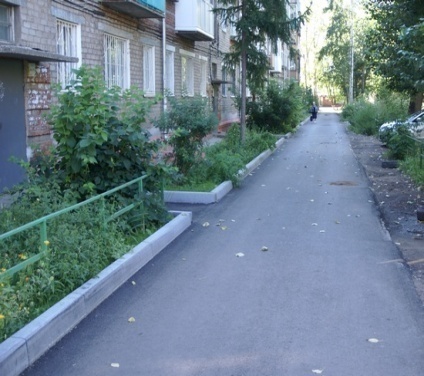 2.Обеспечение освещения дворовых территорий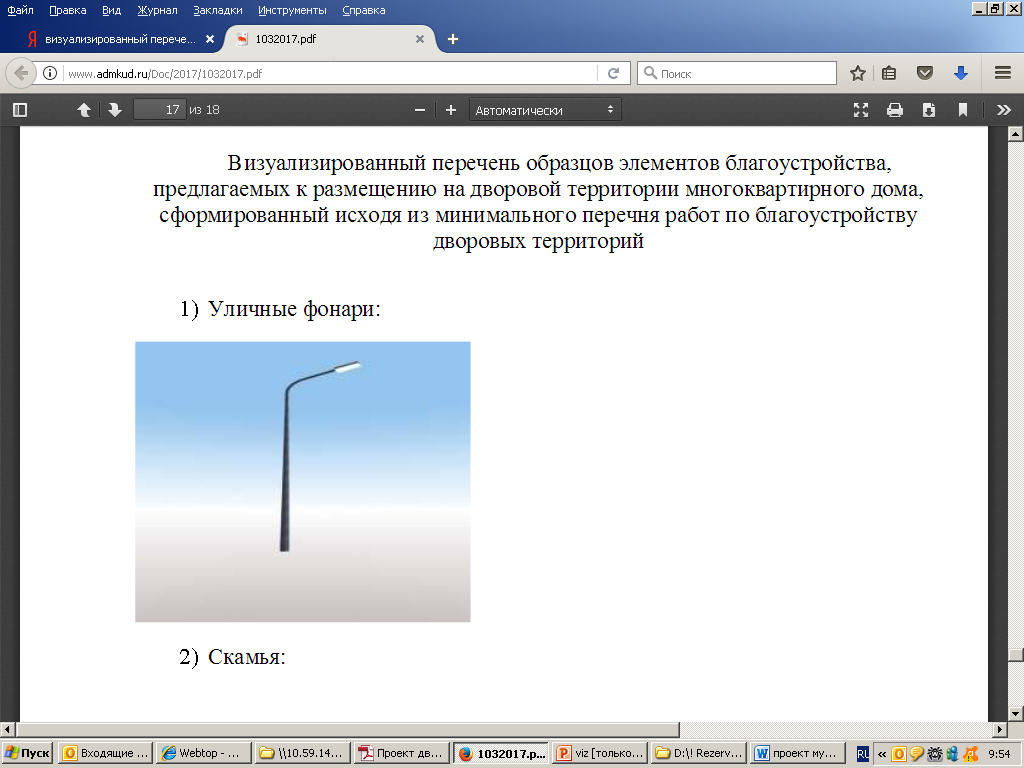 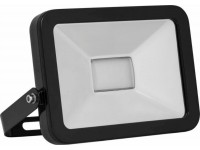 3.Установка скамеек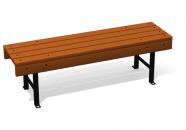 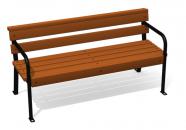 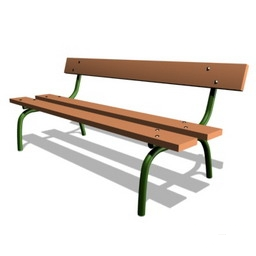 4.Установка урн для мусора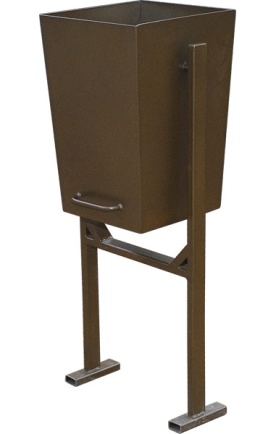 Виды работЕд. изм.Нормативная стоимость, руб. 123Минимальный переченьМинимальный переченьМинимальный переченьРемонт дворовых проездов с установкой БР 100.30.151м21282,2Обеспечение освещения дворовых территорий1 светильник (фонарь)42000,0Установка скамеек1 скамейка12076,18Установка урн1 урна4115,42Дополнительный переченьДополнительный переченьДополнительный переченьОборудование детских и (или) спортивных площадок1 площадка (с оборудованием)290000,0Оборудование автомобильных парковок1м22119,36Посев газона1м2396,94Ремонт покрытия тротуаров1м21995,87Ремонт покрытия площадок для отдыха, сушки белья и т.д.1м21995,87Устройство пандусов 1 пандус31136,87Установка опорных поручней 1пог. метр3200,0Устройство съездов1м21282,2№ п/пАдрес дворовой территории многоквартирного домаГод планируемого проведения благоустройства1231.улица Апанасенко, 8620192.улица Апанасенко, 8420193.улица Баумана, 420194.улица Достоевского, 11А20195.улица Достоевского, 1120196.улица Достоевского, 1320197.улица Калинина, 18820198.улица Кочубея, 17720199.улица Менделеева, 32201910.улица Новая, 3А201911.улица Приборостроительная, 2А201912.улица Революционная, 12201913.улица Революционная, 10201914.улица Северная, 16201915.улица Северная, 7А201916.улица Северная, 9201917.улица Шевченко, 6Д201918.улица Шевченко, 34А202019.улица Калинина, 181202020.бульвар Мира 18А202021.бульвар Мира 20202022.бульвар Мира 20А202023.улица Дунаевского, 11202024.улица Шевченко, 34202025.улица Гагарина, 56А202026.улица Апанасенко, 90202027.улица Апанасенко, 88202028.улица Партизанская, 5202029.улица Партизанская, 7202030.улица Степная, 2202031.улица Достоевского, 9202032.улица Партизанская, 11202033.улица Партизанская, 15А202034.улица Гагарина, 43А202035.улица Менделеева, 46202036.улица Апанасенко 86/2202037.улица Менделеева, 44202038.улица Апанасенко, 11202039.улица Степная, 63202040.улица Дунаевского, 5202041.улица Революционная, 8Б202042.улица Калинина, 149202043.улица Новая, 15202044.улица Новая, 9А202045.улица Фрунзе, 15202046.улица Громовой, 14202047.улица Калинина, 53/1202048.улица Кооперативная, 174202049.улица Гагарина, 47Б202050.улица Гагарина, 42202051.улица Крымский, 2А202052.улица Линейная, 3202053.улица Водопроводная, 331202054.улица Новая, 17202055.улица Клубный, 21 А202056.улица Гагарина, 72А202057.улица. Апанасенко, 19А202058.бульвар Мира, 11202059.улица Менделеева, 31202060.улица Апанасенко, 11А202061.улица Гагарина, 32202062.улица Степная, 14202063.бульвар Мира, 30202064.бульвар Мира, 40А202065.улица 30 лет Победы, 18202066.улица 30 лет Победы, 16202067.улица 30 лет Победы, 20202068.переулок Клубный, 25202069.улица Степная, 6А202070.улица Менделеева, 48202071.улица Революционная, 26202072.улица Менделеева, 10202073.улица Гагарина, 42А202074.улица Гагарина, 20202075.улица Степная, 8Б202076.улица Революционная, 8202077.переулок Клубный, 27202078.улица Линейная, 5202079.улица Линейная, 7202080.улица Садовая, 6202081.улица Пригородная, 11202082.бульвар Мира, 28202083.улица Гагарина, 70202084.улица Гагарина, 6202085.улица Северная, 7Б202086.улица Гагарина, 14202087.улица Гагарина, 10202088.улица Менделеева, 48А202089.улица Гагарина, 25202090.улица Гагарина, 17202091.улица Партизанская, 13202092.улица Водопроводная, 329202093.бульвар Мира, 28А202094.бульвар Мира, 38А202095.улица Гагарина, 49202096.улица Северная, 20202097.улица Строительная, 93202098.улица Революционная, 18202099.улица Павлова, 92020100.улица 30 лет Победы, 432020101.улица Гагарина, 282020102.улица Громовой, 162020103.улица Гагарина, 392020104.улица Павлова, 192020105.улица Водопроводная, 3622020106.улица Степная, 122020107.улица Северная. 18А2020108.улица Фрунзе, 12020109.улица Гагарина, 43Б2020110.улица Громовой, 62020111.улица Северная, 182020112.улица Урожайная, 162020113.бульвар Мира, 82020114.улица Тимирязева, 35А2020115.улица 3 Интернационала, 7А2020116.улица Тимирязева, 372020117.улица Водопроводная, 3272020118.улица Водопроводная, 327А2020119.улица Громовой, 42020120.улица Водопроводная, 3582020121.улица Чайковского, 42020122.бульвар Мира 32А2020123.переулок Спортивный, 72020124.улица Калинина, 1822020125.улица Калинина, 182/12020126.улица Менделеева,342020127.улица Апанасенко, 922020128.улица Гагарина, 482020129.бульвар Мира, 18 2020130.улица Шевченко, 202020131.улица Апанасенко, 822020132.улица Гагарина, 542020133.бульвар Мира, 36А2020134.улица Новая, 72020135.улица 30 лет Победы, 222020136.улица Апанасенко, 86/12020137.площадь 50 лет Октября, 142020138.улица Водопроводная, 3472020139.переулок Крайний, 4/52020140.улица Лазо,262020141.улица Лазо,242020142.улица Шевченко, 222020143.улица Гагарина, 57А2020144.улица Степная, 162020145.улица Белово, ½2020146.улица Маяковского, 42020147.улица Гагарина, 1122020148.улица Гагарина, 472020149.улица Линейная, 192020150.площадь 50 лет Октября, 102020151.улица Гагарина, 532020152.улица Матросова, 155А2020153.улица Северная, 112020154.площадь 50 лет Октября, 6А2020155.улица Гагарина, 47А2020156.улица Линейная, 92020157.улица Гагарина, 642020158.улица Линейная, 212020159.улица Чайковского, 112020160.улица Гагарина, 52020161.улица Партизанская, 9А2020162.улица Северная, 72020163.улица Маяковского, 12020164.улица Водопроводная, 3452020165.улица Калинина, 1632020166.улица Калинина, 1652020167.бульвар Мира, 12020168.бульвар Мира, 102020169.бульвар Мира, 122020170.бульвар Мира, 142020171.бульвар Мира, 162020172.бульвар Мира, 22020173.бульвар Мира, 22А2020174.бульвар Мира, 28А2020175.бульвар Мира, 32020176.бульвар Мира, 30А2020177.бульвар Мира, 30Б2020178.бульвар Мира, 342020179.бульвар Мира, 34А2020180.бульвар Мира, 362020181.бульвар Мира, 382020182.бульвар Мира, 42020183.бульвар Мира, 402020184.бульвар Мира, 52020185.бульвар Мира, 62020186.бульвар Мира, 72020187.переулок Клубный, 112020188.переулок Клубный, 192020189.переулок Клубный, 19А2020190.переулок Клубный, 212020191.переулок Клубный, 232020192.переулок Клубный, 32020193.переулок Клубный, 42020194.переулок Клубный, 52020195.переулок Клубный, 92020196.переулок Крымский, 22020197переулок Крымский, 62020198.переулок Крымский, 82020199.переулок Пионерский, 182020200.переулок Пионерский, 312020201.переулок Спортивный, 1 /улица Шевченко, 52020202.переулок Спортивный, 112020203.переулок Спортивный, 32020204.переулок Спортивный, 42020205.переулок Спортивный, 52020206.переулок Спортивный, 92020207.переулок Театральный, 252020208.площадь 50лет Октября, 122020209.площадь 50лет Октября, 12А2020210.площадь 50лет Октября, 42020211.площадь 50лет Октября, 62020212.площадь 50лет Октября, 82021213.улица 3 Интернационала, 12021214.улица 3 Интернационала, 172021215.улица 3 Интернационала, 202021216.улица 3 Интернационала, 32021217.улица 3 Интернационала, 3А2021218.улица 3 Интернационала, 52021219.улица 3 Интернационала, 5А2021220.улица 30 лет Победы, 452021221.улица Апанасенко, 12021222.улица Апанасенко, 22021223.улица Апанасенко, 292021224.улица Апанасенко, 32021225.улица Апанасенко, 312021226.улица Апанасенко, 332021227.улица Апанасенко, 33А2021228.улица Апанасенко, 52021229.улица Апанасенко, 72021230улица Апанасенко, 782021231.улица Апанасенко, 92021232.улица Апанасенко, 9А2021233.улица Баумана, 132021234.улица Баумана, 172021235.улица Баумана, 192021236.улица Баумана, 22021237.улица Баумана,152021238.улица Белово, 32021239.улица Белово, 52021240.улица Белово, 72021241.улица Водопроводная, 3332021242.улица Водопроводная, 3352021243.улица Водопроводная, 3432021244.улица Водопроводная, 347А2021245.улица Водопроводная, 3542021246.улица Водопроводная, 3562021247.улица Водопроводная, 3622021248.улица Водопроводная, 362/22021249.улица Водопроводная, 362/32021250.улица Водопроводная, 3642021251.улица Водопроводная, 3662021252.улица Гагарина, 1102021253.улица Гагарина, 152021254.улица Гагарина, 18/ улица Павлова, 162021255.улица Гагарина, 192021256.улица Гагарина, 1982021257.улица Гагарина, 212021258.улица Гагарина, 222021259.улица Гагарина, 232021260.улица Гагарина, 23Б2021261.улица Гагарина, 242021262.улица Гагарина, 25А2021263.улица Гагарина, 262021264.улица Гагарина, 272021265.улица Гагарина, 292021266.улица Гагарина, 302021267.улица Гагарина, 312021268.улица Гагарина, 332021269.улица Гагарина, 342021270.улица Гагарина, 352021271.улица Гагарина, 362021272.улица Гагарина, 372021273.улица Гагарина, 382021274.улица Гагарина, 402021275.улица Гагарина, 412021276.улица Гагарина, 432021277.улица Гагарина, 442021278.улица Гагарина, 452021279.улица Гагарина, 462021280.улица Гагарина, 512021281.улица Гагарина, 552021282.улица Гагарина, 55А2021283.улица Гагарина, 55Б2021284.улица Гагарина, 562021285.улица Гагарина, 56Б2021286.улица Гагарина, 58А2021287.улица Гагарина, 59А2021288.улица Гагарина, 59Б2021289.улица Гагарина, 59В2021290.улица Гагарина, 602021291.улица Гагарина, 622021292.улица Гагарина, 662021293.улица Гагарина, 682021294улица Гагарина, 68А2021295.улица Гагарина, 72021296.улица Гагарина, 70А2021297.улица Гагарина, 722021298.улица Гагарина, 7А2021299.улица Громовой, 102021300.улица Громовой, 14А2021301.улица Громовой, 182021302.улица Громовой, 82021303.улица Дунаевского, 32021304.улица Дунаевского, 3А2021305.улица Дунаевского, 3Б2021306.улица Дунаевского, 72021307.улица Железнодорожная, 42021308.улица Калинина, 1552021309.улица Калинина, 1612021310.улица Калинина, 161А2021311.улица Калинина, 1672021312.улица Калинина, 1692021313.улица Калинина, 1712021314.улица Калинина, 171А2021315.улица Калинина, 1732021316.улица Калинина, 1752021317.улица Калинина, 175А2021318.улица Калинина, 175Б2021319.улица Калинина, 175В2021320.улица Калинина, 1772021321.улица Калинина, 1792021322.улица Калинина, 1802021323.улица Калинина, 1832021324.улица Калинина, 185/12021325.улица Калинина, 185/22021326.улица Калинина, 1862021327.улица Калинина, 1982021328.улица Калинина, 2122021329.улица Калинина, 53/22021330.улица Калинина, 53/32021331.улица Калинина, 552021332.улица Лаара, 712021333.улица Лаара, 732021334улица Лаара, 752021335.улица Лазо, 102021336.улица Лазо, 1А2021337.улица Лазо, 82021338.улица Ленина, 1032021339.улица Ленина, 572021340.улица Ленина, 592021341.улица Ленина, 642021342.улица Ленина, 662021343.улица Линейная, 12021344.улица Линейная, 112021345.улица Линейная, 132021346.улица Линейная, 19А2021347.улица Линейная, 21А2021348.улица Матросова, 12021349.улица Матросова, 149А2021350.улица Матросова, 151А2021351.улица Матросова, 153А2021352.улица Матросова, 1612021353.улица Матросова, 1632021354.улица Матросова, 165А2021355.улица Матросова, 167А2021356.улица Матросова, 1А2021357.улица Матросова, 1Б2021358.улица Матросова, 1В2021359.улица Матросова, 22021360.улица Матросова, 42021361.улица Маяковского, 102021362.улица Маяковского, 122021363.улица Маяковского, 14А2021364.улица Маяковского, 162021365.улица Маяковского, 16А2021366.улица Маяковского, 16Б2021367.улица Маяковского, 182021368.улица Маяковского, 18А2021369.улица Маяковского, 22021370.улица Маяковского, 5А2021371.улица Маяковского, 62021372.улица Маяковского, 82021373.улица Междуреченская, 22021374.улица Менделеева, 10А2021375.улица Менделеева, 122021376.улица Менделеева, 12А2021377.улица Менделеева, 142021378.улица Менделеева, 182021379.улица Менделеева, 18А2021380.улица Менделеева, 202021381.улица Менделеева, 212021382.улица Менделеева, 222021383.улица Менделеева, 242022384.улица Менделеева, 262022385.улица Менделеева, 272022386.улица Менделеева, 292022387.улица Менделеева, 302022388.улица Менделеева, 332022389.улица Менделеева, 352022390.улица Менделеева, 402022391.улица Менделеева, 422022392.улица Менделеева, 52022393.улица 3 Интернационала, 72022394.улица Менделеева, 12022395.улица Менделеева, 152022396.улица Менделеева, 172022397.улица Менделеева, 362022398.улица Менделеева, 382022399.улица Менделеева, 192022400.улица Менделеева, 232022401.улица Менделеева, 32022402.улица Менделеева, 502022403.улица Менделеева, 542022404.улица Менделеева, 562022405.улица Менделеева, 582022406.улица Менделеева, 602022407.улица Менделеева, 652022408.улица Менделеева, 672022409.улица Менделеева, 72022410.улица Менделеева, 712022411.улица Менделеева, 732022412.улица Менделеева, 752022413.улица Менделеева, 772022414.улица Менделеева, 7А2022415.улица Менделеева, 82022416.улица Менделеева, 92022417.улица Мичурина, 37А2022418.улица Монтажная, 132022419.улица Монтажная, 152022420.улица Нестеровская, 232022421.улица Новая, 11А2022422.улица Новая, 132022423.улица Новая, 15А2022424.улица Новая, 92022425.улица Павлова, 10А2022426.улица Павлова, 112022427.улица Павлова, 122022428.улица Павлова, 152022429.улица Павлова, 22022430.улица Павлова, 42022431.улица Павлова, 62022432.улица Павлова, 82022433.улица Партизанская, 152022434.улица Партизанская, 11А2022435.улица Партизанская, 32022436.улица Партизанская, 7А2022437.улица Партизанская, 7Б2022438.улица Партизанская, 9Б2022439.улица Первомайская, 612022440.улица Приборостроительная, 32022441.улица Приборостроительная, 42022442.улица Приборостроительная, 52022443.улица Приборостроительная, 62022444.улица Приборостроительная, 6А2022445.улица Приборостроительная, 72022446.улица Пригородная, 12022447.улица Пригородная, 132022448.улица Пригородная, 152022449.улица Пригородная, 32022450.улица Пригородная, 52022451.улица Пригородная, 5А2022452.улица Пригородная, 72022453.улица Пригородная, 92022454.улица Пугачева, 152022455.улица Пугачева, 15Б2022456.улица Пугачева, 172022457.улица Пугачева, 192022458.улица Пугачева, 42022459.улица Пугачева, 62022460.улица Пятигорская, 17А2022461.улица Революционная, 10Б2022462.улица Революционная, 12А2022463.улица Революционная, 142022464.улица Революционная, 14А2022465.улица Революционная, 242022466.улица Революционная, 252022467.улица Революционная, 282022468.улица Революционная, 302022469.улица Революционная, 332022470.улица Революционная, 62022471.улица Революционная, 8А2022472.улица Революционная, 8Г2022473.улица Садовая, 42022474.улица Садовая, 82022475.улица Севастопольская, 262022476.улица Северная, 102022477.улица Северная, 122022478.улица Северная, 132022479.улица Северная, 13А2022480.улица Северная, 152022481.улица Северная, 18А2022482.улица Северная, 62022483.улица Северная, 6А2022484.улица Северная, 6Б2022485.улица Северная, 52022486.улица Северная, 5А2022487.улица Северная, 82022488.улица Степная, 102022489.улица Степная, 10А2022490.улица Степная, 12А2022491.улица Степная, 16А2022492.улица Степная, 182022493.улица Степная, 18А2022494.улица Степная, 18Б2022495.улица Степная, 202022496.улица Степная, 2А2022497.улица Степная, 2Б2022498.улица Степная, 42022499.улица Степная, 4А2022500.улица Степная, 62022501.улица Степная, 652022502.улица Степная, 672022503.улица Степная, 6Б2022504.улица Степная, 82022505.улица Степная, 8А2022506.улица Строительная, 952022507.улица Тимирязева, 392022508.улица Урицкого, 392022509.улица Урицкого, 412022510.улица Урицкого, 432022511.улица Урицкого, 442022512.улица Урицкого, 462022513.улица Урицкого, 482022514.улица Урожайная, 102022515.улица Урожайная, 122022516.улица Урожайная, 142022517.улица Урожайная, 182022518.улица Урожайная, 202022519.улица Урожайная, 222022520.улица Урожайная, 262022521.улица Урожайная, 282022522.улица Фрунзе, 112022523.улица Фрунзе, 132022524.улица Фрунзе, 1522022525.улица Фрунзе, 172022526.улица Фрунзе, 192022527.улица Фрунзе, 1А2022528.улица Фрунзе, 32022529.улица Фрунзе, 52022530.улица Чайковского, 102022531.улица Чайковского, 10А2022532.улица Чайковского, 10Б2022533.улица Чайковского, 142022534.улица Чайковского, 162022535.улица Чайковского, 22022536.улица Чайковского, 202022537.улица Чайковского, 62022538.улица Чайковского, 6А2022539.улица Чайковского, 72022540.улица Чайковского, 82022541.улица Чайковского, 9А2022542.улица Шевченко, 102022543.улица Шевченко, 10А2022544.улица Шевченко, 122022545.улица Шевченко, 142022546.улица Шевченко, 182022547.улица Шевченко, 32022548.улица Шевченко, 62022549.улица Шевченко, 6А2022550.улица Шевченко, 6Б2022551.улица Шевченко, 6В2022552.улица Шевченко, 6Г2022553.улица Шевченко, 8А2022554.улица Энгельса, 105 / улица Советская, 272022555.улица Энгельса, 1242022556.улица Юбилейная, 12022№п/пНаименование объекта, являющегося объектом муниципального имущества муниципального образования, или адрес общественной территорииПеречень видов работ по благоустройствуГод планируемого проведения благоустройства12341.Городской парк (ул. Энгельса)устройство детских и спортивных площадок, ремонт линии освещения, благоустройство пешеходных зон, замена и установка малых архитектурных форм20182.Скейт-парк(ул. Менделеева, 9Б, территория, прилегающая к ООО «Дворец Культуры химиков»)устройство площадки с оборудованием для занятий экстремальными видами спорта (скейтборд, ролики, велосипеды ВМХ и т.д.) и благоустройство прилегающего к данной территории сквера20193.Парк Победы(ул. Калинина)установка детских и спортивных площадок, устройство линии освещения и пешеходных зон, установка малых архитектурных форм20194.Бульвар Мира (от ул. Менделеева до ул. Гагарина)ремонт линии освещения, благоустройство пешеходных зон, замена и установка малых архитектурных форм20195.Привокзальная площадьремонт линии освещения, ремонт проезда, благоустройство пешеходных зон, устройство парковочных мест, установка малых архитектурных форм20196.Зона отдыха по ул. Беловоустройство детских и спортивных площадок, ремонт линии освещения, благоустройство пешеходных зон, замена и установка малых архитектурных форм20207.Аллея по ул. Беловоремонт линии освещения, благоустройство пешеходных зон, замена и установка малых архитектурных форм20208.Сквер по ул. Гагарина, 64, 66, 70ремонт линии освещения, благоустройство пешеходных зон, замена и установка малых архитектурных форм20219.Сквер у гостиницы «Кубань» (ул. Менделеева)ремонт линии освещения, благоустройство пешеходных зон, замена и установка малых архитектурных форм202110.Парк «Отдыхаем всей семьей» (ул. Павлова)ремонт линии освещения, благоустройство пешеходных зон, замена и установка малых архитектурных форм202111.Сквер в пос. Правокубанский              (ул. Докучаева)ремонт линии освещения, благоустройство пешеходных зон, замена и установка малых архитектурных форм202112.Сквер им. Ленина (ул. Маяковского/ ул. Шевченко)устройство детских и спортивных площадок, ремонт линии освещения, благоустройство пешеходных зон, замена и установка малых архитектурных форм202213.1 сквер в районе НШК          (ул. Маяковского)ремонт линии освещения, благоустройство пешеходных зон, замена и установка малых архитектурных форм202214.2 сквер в районе НШК          (ул. Маяковского)ремонт линии освещения, благоустройство пешеходных зон, замена и установка малых архитектурных форм2022№ п/пНаименование объектаАдрес объекта1231.Административно-бытовое зданиеСНТ «Кубань № 3»2.Здание КАЗС № 84район ГК «Экран»3.Магазинул. Гагарина, 43В4.Здание для индивидуальной трудовой деятельностиул. Октябрьская, 545.Кафев районе ГК «Победа»6.Ремонтные боксыш. Пятигорское, 257.Складул. Водопроводная, 349В8.Мини пивоварня (предприятие по производству пива без солодовен)пер. Больничный, 22Б9.Магазинш. Пятигорское, 9/110.Кафе с устройством зоны отдыхаул. Менделеева, 1Г11.Административно-бытовое зданиеул. Энергетиков, 212.Контрольно-пропускной пунктв районе ГК «Победа»13.I этап строительства газо-сервисного центра - автомойки и ремонтных боксовул. Апанасенко, 15А14.Сооружение для мелкого ремонта, мойки и обслуживания автотранспорташ. Пятигорское15.Магазинул. Партизанская, 11В16.Кафеб. Мира, 35А17.Производственно-ремонтная базаул. Монтажная, 10А18.Административно-бытовое зданиеул. Комбинатская, 4А19.Склад-магазин  мелкооптовой торговлиСНТ «Зеленый мыс»20.Нежилое зданиеш. Пятигорское, 2521.СТО и ремонта автотранспортаб. Мира, 31А22.Автомастерскаяул. Монтажная, 15В23.Экспресс-кафе, магазинул. Революционная, 151А24.Нежилое зданиеул. Калинина, 19625.Нежилое зданиеул. Калинина, 20226.Магазинул. Кооперативная, 174А27.Магазинул. Гагарина, 8728.Газонаполнительная станцияш. Пятигорское, 9А29.Кафеул. Гагарина, 39Б30.Административно-бытовое зданиеул. Монтажная, 6/131.Магазинул. Степная, 18В32.Административно-бытовое здание и складул. Комбинатская, 4Б33.Магазинб. Мира, 21/134.Стош. Пятигорское, 635.Автомойкапер. Пушкина36.Магазин промышленных товаровш. Пятигорское, 2537.Автомобильная газонаполнительная компрессорная станцияул. Майкопская, 1538.Научно-производственное здание и опытная базаул. Апанасенко, 17/139.СТО с магазином автозапчастейул. 3 Интернационала, 11840.Магазинул. Маркова, 8041.Специализированный медицинский центрул. Энгельса, 13442.Магазинш. Пятигорское, 943.Торгово-офисный центрул. Гагарина, 3А44.Сервисный центр по обслуживанию легковых автомобилейул. Низяева, 33/145.Магазин с автобусной остановкойул. Революционная, 24А46.Магазинул. 3 Интернационала, 3Б47.Магазинб. Мира, 21Г48.Магазинул. Степная, 4149.Магазин мелкорозничной торговлив районе СНТ «Кубань», 16150.Реконструкция АЗК № 9 (40) в МТАЗК с участком реализации компримированного природного газа371 км ФАД «Кавказ»51.Административно-бытовое здание со специализированным магазином продовольственных и непродовольственных товаровул. Революционная, 147А52.Продовольственный магазин с аптекойул. Калинина, 5253.Специализированный магазин продовольственных и непродовольственных товаровул. Энгельса, 3Ответственный исполнитель подпрограммыуправление жилищно-коммунального хозяйства администрации города Невинномысска (далее – управление ЖКХ, город)Участники подпрограммы-Задачи подпрограммыобеспечение проведения мероприятий по благоустройству дворовых территорий городаПоказатели подпрограммыколичество благоустроенных дворовых территорий Срок реализации подпрограммы2018 - 2022 годыОбъемы бюджетных ассигнований подпрограммыфинансирование подпрограммы на 2018 – 2022 годы составит 64 969,71 тыс. рублей, в том числе за счет средств:федерального бюджета – 0,00 тыс. рублей, в том числе по годам:2018 г. – 0,00 тыс. рублей, 2019 г. – 0,00 тыс. рублей;  2020 г. – 0,00 тыс. рублей;2021 г. – 0,00 тыс. рублей;2022 г. – 0,00 тыс. рублей;бюджета Ставропольского края – 50 955,90 тыс. рублей, в том числе по годам:2018 г. – 0,00 тыс. рублей, 2019 г. – 50 955,90 тыс. рублей;  2020 г. – 0,00 тыс. рублей;2021 г. – 0,00 тыс. рублей;2022 г. – 0,00 тыс. рублей;бюджета города – 14 013,81 тыс. рублей, в том числе по годам: 2018 г. – 0,00 тыс. рублей; 2019 г. – 3 232,42 тыс. рублей; 2020 г. – 3 641,39 тыс. рублей; 2021 г. – 7 140,00 тыс. рублей; 2022 г. – 0,00 тыс. рублейОжидаемые результаты реализации подпрограммыувеличение количества благоустроенных дворовых территорий Ответственный исполнитель подпрограммыуправление жилищно-коммунального хозяйства администрации города Невинномысска (далее – управление ЖКХ, город)Участники подпрограммы-Задачи подпрограммыобеспечение проведения мероприятий по благоустройству общественных  территорий городаПоказатели подпрограммыколичество благоустроенных общественных территорий Срок реализации подпрограммы2018 - 2022 годыОбъемы бюджетных ассигнований подпрограммыфинансирование подпрограммы на 2018 – 2022 годы составит 146 948,71 тыс. рублей, в том числе за счет средств:федерального бюджета – 78 346,03 тыс. рублей, в том числе по годам:2018 г. – 18 850,88 тыс. рублей, 2019 г. – 59 495,15 тыс. рублей;  2020 г. – 0,00 тыс. рублей;2021 г. – 0,00 тыс. рублей;2022 г. – 0,00 тыс. рублей;бюджета Ставропольского края – 52 977,62 тыс. рублей, в том числе по годам:2018 г. – 3 502,83 тыс. рублей, 2019 г. – 49 474,79 тыс. рублей;  2020 г. – 0,00 тыс. рублей;2021 г. – 0,00 тыс. рублей;2022 г. – 0,00 тыс. рублей;бюджета города – 15 625,06  тыс. рублей, в том числе по годам: 2018 г. – 1 680,06 тыс. рублей; 2019 г. – 6 802,62 тыс. рублей; 2020 г. – 3 732,88 тыс. рублей; 2021 г. – 3 409,50 тыс. рублей; 2022 г. – 0,00 тыс. рублейОжидаемые результаты реализации подпрограммыувеличение количества благоустроенных общественных территорий